           Березенко Віта Віталіївна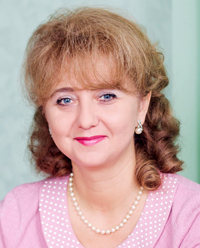 Завідувач кафедри, доктор наук із соціальних комунікацій, професор.Адреса: 69002, м. Запоріжжя, вул. Жуковського, 66-А (II корп., к. 218)Контакти:тел.:(061) 289-12-17Email: journalismznu@meta.ua